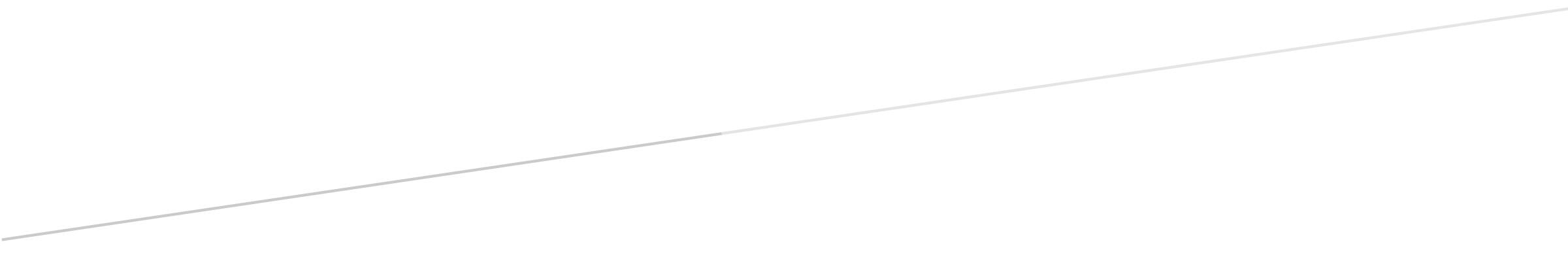 ÍNDICE1.- Presentación.2.- Marco Jurídico.3.- Lineamientos Generales Del Uso Del Manual.4.- Objetivo del Manual.5.- Filosofía de la Dependencia.           5.1.- Misión.           5.2.- Visión.           5.3.- Valores.6. Procedimientos.           6.1.-   Archivo Interno.           6.2.-   Elaboración de Correspondencia.           6.3.-   Elaboración de Plan Anual de Trabajo.           6.4.-   Atención a Quejas, Denuncias y Sugerencias.           6.5.-   Proceso de Entrega-Recepción Dependencias.           6.6.-   Control de Inventarios.-Altas.           6.7.-   Control de Inventarios.-Bajas.           6.8.-   Control de Inventarios.-Cambios internos.           6.9.-   Supervisión de Declaraciones Patrimoniales.           6.10.- Auditorías Internas.           6.11.- Auditoria de Obra Pública.-Supervisiones.           6.12.- Auditoria de Obra Pública.- Revisión de expedientes           6.13.- Elaboración de Informes.7.- Firmas.1.- PRESENTACION.El presente Manual de operación y procedimientos de la Contraloría Municipal responde  a    un sistema de modernización, para una mejor respuesta a las necesidades y problemáticas que se presentan día con día en la Administración Pública Municipal, obligándonos con ello a mantener procesos y estructuras eficientes que cumplan con el marco jurídico vigente.Por tal motivo se da a conocer el presente Manual con la intención de que sea una herramienta útil para los servidores públicos de esta dependencia, así como a otras instituciones y al público en general y de esta forma sepan cual es el proceso de cada una de las áreas que integran la Contraloría Municipal.En el presente Manual se describe el campo de acción de la Contraloría Municipal con apego las diversas disposiciones jurídicas y reglamentarias que definen los niveles de coordinación, jerarquía y dependencia de las unidades, los objetivos a alcanzar y las funciones que se deberán desarrollar para su debido cumplimiento.En este marco, el presente documento tiene como finalidad fundamental el de servir como un instrumento de apoyo administrativo y que sea un coadyuvante para el logro eficaz y eficiente de los objetivos y metas de la Dependencia, por lo que se considera necesaria su actualización permanente y oportuna.2.- MARCO JURÍDICO.Constitución Política de los Estados Unidos Mexicanos. (Artículo 115).Ley General del Sistema Nacional Anticorrupción.Ley General de Responsabilidades Administrativas.Ley General de Transparencia y Acceso a la Información Pública.Código Fiscal de la Federación. Constitución Política del Estado Libre y Soberano de Jalisco. Ley del Sistema Anticorrupción del Estado de Jalisco.Ley para los Servidores Públicos del Estado de Jalisco y sus Municipios. Ley de Responsabilidades Políticas y Administrativas del Estado de Jalisco. Ley del Gobierno y la Administración Pública Municipal del Estado de Jalisco (Artículo 45 Referente a las circulares internas, instructivos, manuales, formatos y cualquier otro acto de similar naturaleza), Artículo 46. Ley de Responsabilidad Patrimonial del Estado de Jalisco y sus Municipios. Ley de Fiscalización Superior y Auditoria Pública del Estado de Jalisco y sus Municipios. Código Fiscal del Estado de Jalisco. Ley de Coordinación Fiscal del Estado de Jalisco y sus Municipios. Ley de Deuda Pública del Estado de Jalisco y sus Municipios. Ley del Presupuesto, Contabilidad y Gasto Público del Estado de Jalisco. Ley del Procedimiento Administrativo del Estado de Jalisco y sus Municipios. Ley de Entrega-Recepción del Estado de Jalisco y sus Municipios.Reglamento de la Contraloría Municipal.3.- LINEAMIENTOS GENERALES DEL USO DEL MANUAL.El Manual de Operación y Procedimientos debe estar disponible para consulta del personal que labora en el Gobierno Municipal de Cuautla, así como de la ciudadanía en general. El Funcionario/a de primer nivel y/o director/a del área responsable de la elaboración y del contenido del manual es el encargado de difundir al personal interno el presente documento, así mismo en los casos en que se actualice el documento informarles oportunamente. Contribuir con el trabajo institucional de la administración pública municipal en los asuntos que competan a ésta dirección, los cuales deberán tener como finalidad la atención a los asuntos de interés de los habitantes del municipio de Cuautla, Jalisco.4.- OBJETIVO DEL MANUAL. El presente Manual tiene como objetivo dar a conocer a los servidores públicos y a la ciudadanía en general, el modo de operar de cada una de las áreas que componen la Contraloría Municipal y de este modo brindar una respuesta eficaz y eficiente ante cualquier eventualidad que se pudiera presentar.5.- FILOSOFÍA DE LA DEPENDENCIA.5.1.-Misión: Ser el órgano de control, vigilancia y fiscalización de los bienes del patrimonio municipal así como del desempeño y actuación de los servidores públicos; promoviendo en estricto apego al marco jurídico, acciones preventivas que permitan maximizar los recursos a fin de mejorar la calidad en la prestación de los servicios, asegurar la transparencia y efectividad del Gobierno Municipal.5.2.-Vision: Consolidar una contraloría municipal honesta, eficaz y transparente, que trabaje bajo el esquema de una cultura preventiva de rendición de cuentas, medición de resultados e impacto de los servicios públicos, a fin de mejorar la calidad del quehacer gubernamental, en beneficio de la población del Municipio.5.3.-Valores: Honestidad, Lealtad, Respeto, Solidaridad, Pertenencia, Responsabilidad Institucional,  Servicio.6.- PROCEDIMIENTOS.OBJETIVO: Captar formalmente toda la documentación que sea de la competencia de la Contraloría Municipal para su posterior atención y/o seguimiento.POLÍTICAS Y NORMAS GENERALES: Dejar constancia oficial de la recepción de la documentación.FUNDAMENTO LEGAL: Artículo 8 de la Constitución Política de los Estados Unidos Mexicanos.DESCRIPCIÓN DE ACTIVIDADES:FLUJOGRAMA.- ARCHIVO INTERNO  CÓDIGO: CM-AI-01Contralor MunicipalSecretaria OBJETIVO: Informar y atender formalmente todos los asuntos generados e inherentes a la unidad responsable captados a través del Archivo Interno.POLÍTICAS Y NORMAS GENERALES: Dar contestación a todos y cada uno de los asuntos sea cual fuere la materia del mismo.FUNDAMENTO LEGAL: Artículo 8 de la Constitución Política de los Estados Unidos Mexicanos.DESCRIPCIÓN DE ACTIVIDADES:FLUJOGRAMA.- ELABORACIÓN DE CORRESPONDENCIA. CÓDIGO: CM-EC-02Contralor MunicipalSecretaria OBJETIVO: Elaborar y presentar al Ayuntamiento en el primer trimestre del año un plan de trabajo anual.POLÍTICAS Y NORMAS GENERALES: Deberá adecuarse a las necesidades de control interno y evaluación que requiera el Municipio, tomando en cuenta los distintos programas que se operen en el mismo. Se deberá determinar el campo de acción conforme al marco jurídico aplicable.FUNDAMENTO LEGAL: DESCRIPCIÓN DE ACTIVIDADES:FLUJOGRAMA.- ELABORACIÓN DE PLAN ANUAL DE TRABAJO. CÓDIGO: CM-EPAT-03Contralor Municipal Personal comisionado Secretaria General AyuntamientoOBJETIVO: Aplicar la ley en sentido estricto estableciendo el procedimiento a seguir para dar atención expedita de las diferentes quejas, denuncias y sugerencias que se presentan.POLÍTICAS Y NORMAS GENERALES: Atención directa a las quejas, denuncias y sugerencias presentadas por los interesados, a fin de corregir las anomalías que pudiesen presentar los servidores públicos en el desempeño de sus funciones, con base en aplicación de la Ley correspondiente en cada uno de los problemas contenidos en ellas.FUNDAMENTO LEGAL: Artículos 14, 16 y 115 fracción III inciso i) de la Constitución Política de los Estados Unidos Mexicanos.DESCRIPCIÓN DE ACTIVIDADES:FLUJOGRAMA.- ATENCIÓN A QUEJAS, DENUNCIAS Y SUGERENCIAS.CÓDIGO: CM-AQDS-04Contralor Municipal Personal designado Jurídico del AyuntamientoOBJETIVO: Comprobar que el proceso de Entrega-Recepción este dentro de la normatividad aplicable en la materia.POLÍTICAS Y NORMAS GENERALES: Verificar el debido cumplimiento de las áreas sujetas a la Entrega- Recepción, a través de la asesoría constante por parte del interventor de la Contraloría Municipal.FUNDAMENTO LEGAL: Ley de Entrega-Recepción del Estado de Jalisco y sus Municipios.DESCRIPCIÓN DE ACTIVIDADES:FLUJOGRAMA.- PROCESO DE ENTREGA-RECEPCION DE DEPENDENCIAS.CÓDIGO: CM-PERD-05Oficial MayorContralor Municipal Servidor Público entrantePersonal designado (interventor) OBJETIVO: Verificar que las dependencias de la administración pública municipal cumplan con el registro e inventario actualizado en cuanto a las altas de su patrimonio.POLÍTICAS Y NORMAS GENERALES: En coordinación con la Sindicatura Municipal inspeccionar que se cumpla con las disposiciones establecidas tendientes a la protección del Patrimonio Municipal.FUNDAMENTO LEGAL:DESCRIPCIÓN DE ACTIVIDADES:FLUJOGRAMA.- CONTROL DE INVENTARIOS.-ALTAS   CÓDIGO: CM-CIA-06Contralor Municipal Tesorería MunicipalSupervisor de la Contraloría OBJETIVO: Verificar que las dependencias de la administración pública municipal cumplan con el registro e inventario actualizado en cuanto a las bajas de su patrimonio.POLÍTICAS Y NORMAS GENERALES: En coordinación con la Sindicatura Municipal inspeccionar que se cumpla con las disposiciones establecidas tendientes a la protección del Patrimonio Municipal.FUNDAMENTO LEGAL:DESCRIPCIÓN DE ACTIVIDADES:FLUJOGRAMA.- CONTROL DE INVENTARIOS.-BAJAS   CÓDIGO: CM-CIB-07Cabildo Secretaria del ContralorTesorería MunicipalDependencia SolicitanteSupervisor de la ContraloríaOBJETIVO: Verificar que las dependencias de la administración pública municipal cumplan con el registro e inventario actualizado en cuanto a los cambios internos de su patrimonio.POLÍTICAS Y NORMAS GENERALES: En coordinación con la Sindicatura Municipal inspeccionar que se cumpla con las disposiciones establecidas tendientes a la protección del Patrimonio Municipal.FUNDAMENTO LEGAL:DESCRIPCIÓN DE ACTIVIDADES:FLUJOGRAMA.- CONTROL DE INVENTARIOS.-CAMBIOS INTERNOS  CÓDIGO: CM-CICI-08Supervisor de la Contraloría Dependencia SolicitanteOBJETIVO: Monitorear el comportamiento Patrimonial de los Servidores PúblicosMunicipales.POLÍTICAS Y NORMAS GENERALES: Implementar medidas preventivas para evitar que los Funcionarios Públicos Municipales obligados incumplan con el deber de presentar la Declaración de Situación Patrimonial.FUNDAMENTO LEGAL: Ley General de Responsabilidades Administrativas, Ley de Responsabilidades Políticas y Administrativas del Estado de JaliscoDESCRIPCIÓN DE ACTIVIDADES:FLUJOGRAMA.- SUPERVISIÓN DE DECLARCIONES PATRIMONIALES  CÓDIGO: CM-SDP-09Contralor Municipal Servidor PúblicoSecretariaOBJETIVO: Verificar que los objetivos, programas y metas para las dependencias de la Administración Pública Municipal, se logren con eficiencia económica y en apego a la Normatividad Aplicable, detectando los problemas relativos a la eficiencia dentro de las dependencias.POLÍTICAS Y NORMAS GENERALES: La Auditoria Pública Municipal se fundamenta en el precepto constitucional que establece que los recursos económicos de que disponga el Gobierno Municipal, deben administrarse y ejercerse con eficiencia, eficacia, honradez y transparencia para satisfacer los objetivos a los cuales están destinados. El personal que lleve a cabo la auditoria cumplirá con la aplicación de las normas relativas a la ejecución del trabajo, del informe y del seguimiento de auditoria.FUNDAMENTO LEGAL: Reglamento de la Contraloría Municipal. DESCRIPCIÓN DE ACTIVIDADES:FLUJOGRAMA.- AUDITORÍA INTERNA         CÓDIGO: CM-AI-10Contralor Municipal Auditor ComisionadoOBJETIVO: Verificar que las obras públicas realizadas dentro del municipio con cargo al erario público se logren con eficiencia, eficacia y economía y se ejecuten en estricto apego a la normatividad aplicable a las especificaciones generales y particulares de construcción, a los respectivos proyectos ejecutivos así como a lo especificado en los contratos de obra pública suscritos con el H. Ayuntamiento.POLÍTICAS Y NORMAS GENERALES: Realizar una labor de vigilancia de los términos a los que se sujetan los contratantes para la ejecución material y formal de las obras, supervisando que la obra pública municipal se apegue a las especificaciones en cuanto a cantidades, tiempos, costos y calidades contratados. FUNDAMENTO LEGAL: Reglamento de la Contraloría Municipal. DESCRIPCIÓN DE ACTIVIDADES:FLUJOGRAMA.- AUDITORÍA DE OBRA PÚBLICA.- SUPERVISIONES.CÓDIGO: CM-AOPS-11Contralor Municipal Auditor ComisionadoOBJETIVO: Verificar la correcta aplicación de las disposiciones de racionalidad, austeridad y disciplina presupuestal del gasto público, así como el óptimo aprovechamiento de los recursos humanos, financieros, materiales y técnicos para el cumplimiento de sus metas y objetivos;POLÍTICAS Y NORMAS GENERALES: Cada auditoria cumplirá con la aplicación de las normas relativas a la ejecución del trabajo, del informe y del seguimiento correspondiente.FUNDAMENTO LEGAL: Reglamento de la Contraloría Municipal. DESCRIPCIÓN DE ACTIVIDADES:FLUJOGRAMA.- AUDITORÍA DE OBRA PÚBLICA.- REVISIÓN DE EXPEDIENTES.                                                                   CÓDIGO: CM-AOPRE-12Contralor Municipal Auditor ComisionadoOBJETIVO: Hacer del conocimiento al Ayuntamiento de todas y cada una de las actividades realizadas por la Contraloría Municipal y sobre las irregularidades detectadas en el ejercicio de la función durante un periodo determinado.POLÍTICAS Y NORMAS GENERALES: Los informes en su contenido deberán plasmar la información de las acciones emprendidas de forma clara, precisa y concreta de acuerdo al periodo que corresponda para su mejor comprensión e interpretación, garantizándose en todo momento su alcance y contenido.FUNDAMENTO LEGAL: Reglamento de la Contraloría Municipal. DESCRIPCIÓN DE ACTIVIDADES:FLUJOGRAMA.- ELABORACIÓN DE INFORMES          CÓDIGO: CM-EI-13                                                   Contralor Municipal Secretaria GeneralSecretaria7.-  FIRMASElaboración C. Miguel Macario Peña GuitronContralor Municipal AutorizaciónC. Juan Manuel Estrella Jiménez Presidente Municipal NOMBRE DEL PROCEDIMIENTO: Archivo InternoUNIDAD RESPONSABLE: Contraloría Municipal.CÓDIGO: CM-AI-01NO.CONSECUTIVODESCRIPCIÓN DE LAACTIVIDADPUESTO Y/O ÁREAINSUMOSALIDA1Inicio2Recepción de CorrespondenciaSecretariaDocumentoy/o OficioSellado Acuse deRecibido3Entrega el Documento al Contralor Municipal.SecretariaDocumentoy/o OficioAnálisis yEvaluación delDocumento.4El contralor Municipal regresa el documento y autoriza su archivo.Contralor MunicipalDocumentoy/o OficioAutorizado paraArchivar.5Registra el documento en el “Registro de Correspondencia recibida” para su posterior archivo en la carpeta de destino.SecretariaOficio y/oDocumentoArchivo de laCorrespondencia.6FinNOMBRE DEL PROCEDIMIENTO: Elaboración de Correspondencia.UNIDAD RESPONSABLE:Contraloría Municipal.CÓDIGO: CM-EC-02NO.CONSECUTIVODESCRIPCIÓN DE LAACTIVIDADPUESTO Y/O ÁREAINSUMOSALIDA1Inicio2Da la instrucción para la elaboración del oficio.Contralor MunicipalInstrucciónSe informa a laSecretaria.3Elabora y entrega el borrador al ContralorMunicipal para la revisión y aprobación.SecretariaDocumentoSe elabora el borrador.4Revisa y lo regresa en caso de alguna observación.Contralor MunicipalDocumentoBorrador modificado.5Modifica e imprime el documento de nuevo en caso de alguna observación y se lo regresa al contralor.SecretariaOficio Documento ya corregido.6Firma de autorización en el oficio.Contralor MunicipalOficioSellar el documento y marcar las copias si las hubiese.7Entrega los oficios a las dependenciasCorrespondientes.SecretariaAcuse firmadoFirman de Recibido las  dependencias en el Acuse de la Contraloría Municipal.8Registra la documentación enviada y procede a su archivo en la carpeta de destino.SecretariaRegistro delOficio y/oDocumentoArchivo de la correspondencia enviada.9Fin.NOMBRE DEL PROCEDIMIENTO: Elaboración del Plan Anual de Trabajo.UNIDAD RESPONSABLE:Contraloría Municipal.CÓDIGO: CM-EPAT-03NO.CONSECUTIVODESCRIPCIÓN DE LAACTIVIDADPUESTO Y/O ÁREAINSUMOSALIDA1Inicio2Convoca reunión de trabajo  para la obtención de propuestas para la elaboración del Plan Anual de Trabajo.Contralor MunicipalPropuestasObtención de propuestas.3Designa al personal comisionado para la elaboración del Plan Anual de Trabajo.ContralorMunicipalDocumentoSe designa personalComisionado.4Elabora el borrador lo imprime y lo entrega al Contralor Municipal.PersonalComisionadoDocumentoElaboración del borrador.5Revisa y analiza el borrador.ContralorMunicipalDocumentoAnálisis y observaciones.6En caso de existir observaciones se imprime nuevamente el borrador.PersonalComisionadoDocumentoImpresión del borrador ya corregido.7Da el Vo. Bo. Y firma elPlan Anual de trabajo.ContralorMunicipalPlan Anual de TrabajoSe sellan y se sacan lasCopias correspondientes.8Entrega el Plan Anual de Trabajo a Presidencia, Síndico, Secretario y Cuerpo de Regidores.Personal comisionadoPlan Anual deTrabajoRecepción de acuse de recibido por las dependencias.9Se solicitará a la Secretaríadel Ayuntamiento laPresentación del PlanAnual de Trabajo.Personal comisionadoDocumentoOficio de presentación.10Presentará el Plan Anual de Trabajo en la sesión correspondiente y solicita copia certificada del acta de cabildo.Contralor MunicipalPlan anual de TrabajoActa de cabildo.11Guarda copia del Acta deCabildo integrándolo con elPlan Anual de Trabajo.PersonalcomisionadoDocumentoPlan anual de trabajo yActa de cabildo.12Fin.NOMBRE DEL PROCEDIMIENTO: Atención a Quejas, Denuncias y Sugerencias.UNIDAD RESPONSABLE:Contraloría Municipal.CÓDIGO: CM-AQDS-04NO.CONSECUTIVODESCRIPCIÓN DE LAACTIVIDADPUESTO Y/O ÁREAINSUMOSALIDA1Inicio2Recibe queja (escrito, fax, correo electrónico, buzón, etc.)Contralor MunicipalQuejasRecepción de Quejay/o denuncia.3Si existen elementos se elabora el acuerdo de inicio asignándole número de expediente.Personal designado.Número deexpedienteAceptación de laQueja.4Se notifica al quejoso y al (los) inculpados sobre el inicio del proceso, a efecto de que aporten pruebas a su favor, para lo cual tienen 5 días hábiles.Contralor Municipal.NotificaciónInicio de la investigación.5Se reciben las pruebas y se integran al expediente elaborando los acuerdos administrativos.Personal de la Contraloría asignado.DocumentosAnálisis de la información obtenida.6Se procede a la etapa de alegatos, donde se cita a las partes a que comparezcan para que de frente manifiesten lo que a sus intereses convengan.Jurídico delAyuntamientoDocumentoActa de  comparecencia.7En caso de haber más pruebas que aportar se deberá de solicitar por parte de los manifestantes a efecto de que sean admitidos y desahogados.Jurídico delAyuntamientoDocumentoAcuerdosAdministrativos.8Elaborar el Resolutivo Final de laQueja y Turnarlo al quejoso e inculpado (s).Contralor MunicipalResolutivoFinal.En caso de detección de irregularidades se inicia el procedimiento administrativo o penal según corresponda.9Fin.NOMBRE DEL PROCEDIMIENTO: Proceso de Entrega-Recepción de Dependencias.UNIDAD RESPONSABLE:Contraloría Municipal.CÓDIGO: CM-PERD-05NO.CONSECUTIVODESCRIPCIÓN DE LAACTIVIDADPUESTO Y/O ÁREAINSUMOSALIDA1Inicio2Notificación de la Oficialía Mayor, a efecto de que la Contraloría Municipal tenga participación en el proceso de Entrega-recepción.Oficial MayorNotificación(Verbal).Instrucción alPersonal designado.3Presentación del personal designado el día y hora señalada para la Entrega-Recepción.PersonalDesignadoDirectoresSalientes y entrantes.Inicio elaboraciónde acta deEntrega-Recepción.4Revisión de los aspectosrelevantes de la Entrega-Recepción.InterventorRevisión físicaActo de Entrega-Recepción..5Revisión Física Ocular de bienes muebles, documentación inherente a la dependencia y delActa.Servidor PúblicoentranteActo de Entrega-RecepciónDeterminación de observaciones.6Recibe las observaciones y hace del conocimiento al Contralor Municipal.InterventorObservacionesRealización de observaciones.7Remite las observaciones al personal designado para iniciar la diligencia de solventación.ContralorMunicipalDocumentosInicio de la diligencia.8Desahoga la diligenciade solventaciones y remite al Contralor el expediente.InterventorDiligencia desolventaciónRealización de la diligencia.9Analiza las constancias del expediente, emite acuerdo de solventación y notifica a las partes.Contralor MunicipalConstanciasAcuerdo de solventación.10Turna el expediente a la secretaria para su archivo y resguardoContralorMunicipalExpedienteArchivo del expediente.11Fin.NOMBRE DEL PROCEDIMIENTO: Control de inventarios.-AltasUNIDAD RESPONSABLE:Contraloría Municipal.CÓDIGO: CM-CIA-06NO.CONSECUTIVODESCRIPCIÓN DE LAACTIVIDADPUESTO Y/O ÁREAINSUMOSALIDA1Inicio2Realiza el reporte de alta a la Contraloría Municipal.Tesorería Municipal ReporteRecepción de informe.3Recibe el reporte y lo turna al supervisor.Contralor Municipal ReporteRecepción de informe.4Captura la información en la base de datos del inventario.Supervisor de laContraloríaRegistro de datosControl y registro de la información.5Inspección Física y Ocular, para validación final.Supervisor de laContraloría.InspecciónValidación.6Fin.NOMBRE DEL PROCEDIMIENTO: Control de inventarios.-BajasUNIDAD RESPONSABLE:Contraloría Municipal.CÓDIGO: CM-CIB-07NO.CONSECUTIVODESCRIPCIÓN DE LAACTIVIDADPUESTO Y/O ÁREAINSUMOSALIDA1Inicio2Entrega de copia de laSolicitud de Baja.DependenciaSolicitanteSolicitudRecepción de la solicitud de Baja del bien mueble.3Turna la solicitud para su atención al encargado.Contralor Municipal SolicitudRecepción de Solicitud4Verificación de la baja.Supervisor de laContraloríaExpedienteValidación. 5Captura la información en la base de datos del inventario.Supervisor de laContraloríaRegistro de datosControl y registro de la información.6Baja de bien por partede CabildoCabildoSesión deAyuntamientoActa de cabildo.7Obtención de baja contable.TesoreríaRegistro contable.Depuración del inventario.8Fin.NOMBRE DEL PROCEDIMIENTO: Control de inventarios.-Cambios internos.UNIDAD RESPONSABLE:Contraloría Municipal.CÓDIGO: CM-CICI-08NO.CONSECUTIVODESCRIPCIÓN DE LAACTIVIDADPUESTO Y/O ÁREAINSUMOSALIDA1Inicio2Notificación del movimiento o cambio interno.DependenciaSolicitanteSolicitudRecepción de la notificación.3Verificación física ocular.Supervisor de la ContraloríaInspecciónValidación del movimiento.4Captura en la base de datos.Supervisor de laContraloríaRegistro dedatosControl y registro de la información.5Fin.NOMBRE DEL PROCEDIMIENTO: Supervisión de Declaraciones PatrimonialesUNIDAD RESPONSABLE:Contraloría Municipal.CÓDIGO: CM-SDP-09NO.CONSECUTIVODESCRIPCIÓN DE LAACTIVIDADPUESTO Y/O ÁREAINSUMOSALIDA1Inicio2Envío circular/notificaciónobligación de presentarDeclaración PatrimonialContralor MunicipalCircular y/o notificación.Acuse de recibido3Revisión física de Formatos y entrega a los servidores públicosSecretaríaFormatosAnálisis, Revisión y Entrega.4Llena Declaración Patrimonial Servidor Publico Declaración Patrimonial Entrega a Contraloría.5Revisa la Declaración.Contralor MunicipalRevisión Firma acuse de recibido.6Entrega el acuse de recibido al Servidor Público.SecretaríaAcuseEntrega acuse7Registro en el Padrón deServidores Públicos obligados para su  posterior archivo.SecretariaAcuseSe archiva en elexpedientepersonal delServidor Público.8Fin.NOMBRE DEL PROCEDIMIENTO: Auditoría InternaUNIDAD RESPONSABLE:Contraloría Municipal.CÓDIGO: CM-AI-10NO.CONSECUTIVODESCRIPCIÓN DE LAACTIVIDADPUESTO Y/O ÁREAINSUMOSALIDA1Inicio2Envío del Oficio de Notificación por parte del Contralor Municipal avisando de la actividad a realizar.Contralor MunicipalOficio.Notificación a Dependencia.3Solicitud de documentación por parte del Auditor Comisionado.AuditorComisionadoDocumentoInicio de la auditoria.4Revisión de la documentación solicitada.AuditorComisionadoDocumentoSeguimiento.5Detecta si la dependencia opera programas.AuditorComisionadoDocumentoRevisión documental.6Solicitud de analíticoshistóricos a la TesoreríaMunicipal en caso de operar programas.AuditorComisionadoReporte deAnalíticosHistóricos.Cruce de información para con la Revisión.7Análisis y evaluación de los programas y posteriormente se realizan las observaciones y sugerencias en caso de que sea necesario.AuditorComisionadoReporte deobservacionesy sugerencias.Análisis y evaluación.8Entrega de resultados de la Auditoria interna al Contralor Municipal.AuditorComisionadoInforme deresultadosFirma de autorización delContralor municipal yenvío de Resultados deLa Auditoria Interna a la dependencia auditada.9Revisa, analiza y notificalos resultados de laauditoría practicada a ladependencia para la solventación de las irregularidades.Contralor MunicipalOficioEnvió de resultados conLas observaciones pertinentes.10Fin.NOMBRE DEL PROCEDIMIENTO: Auditoría de Obra Pública.- Supervisiones.UNIDAD RESPONSABLE:Contraloría Municipal.CÓDIGO: CM-AOPS-11NO.CONSECUTIVODESCRIPCIÓN DE LAACTIVIDADPUESTO Y/O ÁREAINSUMOSALIDA1Inicio2Solicitar a secretaria delH. Ayuntamiento copiadel Programa Anual deObras Publicas aprobado por Cabildo.Contralor MunicipalOficio desolicitudObtención delPrograma Anual de Obras ya aprobado porCabildo.3Elabora calendario de visitas a las obras aprobadas.AuditorComisionadoDocumentoCalendario especifico de las actividades a realizar.4Elabora bitácoras de supervisión a las obras entregándolas al contralor municipal para su conocimiento, respaldando dichos informes con fotografías.AuditorComisionadoFormatoRevisión y Análisis de las Bitácoras de las Obras por parte del Contralor Municipal.5Enviar Informes alPresidente Municipal.Contralor Municipal DictamenHacer de suconocimiento sobre elestado que guardan lasObras Públicas, mencionando las observaciones detectadas a la fecha.6Fin.NOMBRE DEL PROCEDIMIENTO: Auditoría de Obra Pública.- Revisión de expedientes.UNIDAD RESPONSABLE:Contraloría Municipal.CÓDIGO: CM-AOPRE-12NO.CONSECUTIVODESCRIPCIÓN DE LAACTIVIDADPUESTO Y/O ÁREAINSUMOSALIDA1Inicio2Elaborar formato para revisión de expedientes técnicos unitarios.AuditorComisionadoFormato Programa específico de revisión.3Envía Oficio donde se notifique el inicio de la revisión.Contralor MunicipalOficioNotificación del inicio de la revisión.4Revisión Física de los expedientes técnicos unitarios.AuditorComisionadoDocumentoIdentificación de faltantes en dichos expedientes.5Elaboración de Informe deResultados de la revisión, donde se informe las irregularidades detectadas.AuditorComisionadoDocumentoInformar los resultadosde la revisión.6Entregar al ContralorMunicipal el Informe de losresultados para su revisión yvaloraciónAuditorComisionadoDocumentoRevisión y Análisis delInforme.7Envía Informe de Resultados al Presidente Municipal.ContralorMunicipalDictamenSe informa de manera detallada los resultados de dicha revisión.8Fin.NOMBRE DEL PROCEDIMIENTO: Elaboración de Informes.UNIDAD RESPONSABLE:Contraloría Municipal.CÓDIGO: CM-EI-13NO.CONSECUTIVODESCRIPCIÓN DE LAACTIVIDADPUESTO Y/O ÁREAINSUMOSALIDA1Inicio2Solicitar a los integrantes de la Contraloría Municipal elaboren fichas informativas de sus actividades realizadas durante el periodo que se informa. Incluir fotografías si se tuviesen.SecretariaFicha informativaObtención deInformación.3Elaborar el informe en borrador, desglosado por rubro o actividad integrando fotos o ilustraciones.SecretariaDocumentoBorrador elaborado.4Entregar borrador alContralor Municipal para su análisis y revisión.Secretaria.DocumentoValidación deInformación.5Revisa, analiza y autoriza la impresión del respectivo informe para realizar su entrega.ContralorMunicipalInformeIntegración delInforme.6Una vez autorizado entregara Presidencia Municipal,Regidores, Síndico ySecretario donde sellaran el acuse de recibido.Secretaria.InformeEntrega del informe a los funcionarios.7Solicitud a la Secretaría delAyuntamiento para la presentación del Informe en sesión de Ayuntamiento.Secretaria del AyuntamientoInformeNotificación alcontralor Municipal8Obtención de Copia simplede acta de cabildo donde se presenta el Informe trimestral de actividades.ContralorMunicipal.Copia del ActaAprobación delInforme por elAyuntamiento.9Fin.